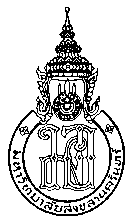 แบบขออนุมัติแต่งตั้งคณะกรรมการสอบวิทยานิพนธ์1.	ชื่อนักศึกษา(นาย/นาง/นางสาว)…………………………………………………………………………………..……….รหัสนักศึกษา ………………….………..…2.	หลักสูตร………………………………………………………..……………สาขาวิชา……………………………………………………………แผน/แบบ…………………3.	ชื่อวิทยานิพนธ์ (Thesis Title) 	(ภาษาไทย) 	………………………………………………………………………………………………………….………………………………………………………	(ภาษาอังกฤษ) 	….………………………………………………………………………………………………………………………………………………………………4.	คณะกรรมการสอบวิทยานิพนธ์ (โปรดระบุตำแหน่งทางวิชาการหน้าชื่อด้วย) 	5.   ผลการพิจารณาของคณะกรรมการประจำคณะวิทยาลัยการคอมพิวเตอร์ เมื่อวันที่ ...........................................................................…….	มีมติ	  อนุมัติ		  ไม่อนุมัติ  เนื่องจาก………………………………………………………………………………	ลงนาม.............................................................................		        (………………………………………………………………….)	   ประธานคณะกรรมการประจำวิทยาลัยการคอมพิวเตอร์                           .............../........................./................รายชื่ออาจารย์ผู้สอบวิทยานิพนธ์จำนวนผลงานตีพิมพ์ในวารสาร (ย้อนหลัง 5 ปี *)ของอาจารย์ ตั้งแต่ พ.ศ.................ถึง พ.ศ................... หรือจำนวนผลงานตีพิมพ์วารสารของผู้ทรงคุณวุฒิภายนอก (ตลอดชีพ) จำนวนผลงานอื่น ๆ ของอาจารย์ Proceedings / หนังสือ / ตำรา          (ย้อนหลัง 5 ปี * )(1) …………………………………….................…….....ประธานกรรมการ  สาขาชำนาญการ/สังกัด..................................................................                      อ.ประจำหลักสูตร (ชาติ..............เรื่อง/นานาชาติ..................เรื่อง)หรือผู้ทรงฯภายนอก (ชาติ...........เรื่อง/นานาชาติ.................เรื่อง)………………………………...........(2) …………………………………….......................……อ.ที่ปรึกษาฯหลัก  สาขาชำนาญการ...........................................................................                                      อ.ประจำหลักสูตร (ชาติ..............เรื่อง/นานาชาติ..................เรื่อง)………………………………...........(3) ………………………………………….....…..…อ.ที่ปรึกษาฯร่วม (ถ้ามี)สาขาชำนาญการ/สังกัด..................................................................                      อ.ประจำหลักสูตร (ชาติ..............เรื่อง/นานาชาติ..................เรื่อง)/อ.ประจำ/ผู้ทรงฯ (ชาติ..............เรื่อง/นานาชาติ..................เรื่อง)………………………………...........(4) …………………………………………...........….....…อ.ประจำหลักสูตรสาขาชำนาญการ............................................................................                      อ.ประจำหลักสูตร (ชาติ..............เรื่อง/นานาชาติ..................เรื่อง)………………………………...........(5) ………………………………………...........….....……อ.ประจำหลักสูตรสาขาชำนาญการ............................................................................                      อ.ประจำหลักสูตร (ชาติ..............เรื่อง/นานาชาติ..................เรื่อง)………………………………...........(6) ………………………………………….........……ผู้ทรงฯภายนอก (ถ้ามี)สังกัด...............................................................................................                      ผู้ทรงฯภายนอก   (ชาติ..............เรื่อง/นานาชาติ...................เรื่อง)………………………………...........(7) ……………………………………….....….....…..........…อ.ประจำ (ถ้ามี)   สาขาชำนาญการ............................................................................                      อ.ประจำ           (ชาติ................เรื่อง/นานาชาติ..................เรื่อง)………………………………...........